«Читальное КАФЕ»Руководитель проекта: Полевых Тамара ВикторовнаСтоимость проекта составляет 1 000 000  рублей  Источники финансирования бизнес – плана. Собственные сбережения учредителя компании. Помощь областного фонда поддержки         предпринимательства. Банковский кредит. Срок реализации бизнес – плана: 5 лет Срок окупаемости бизнес – плана: 3 годаБизнес-план  «Читальное кафе»Герасименко А, Лебедкин С, Хасенов Ж, Полевых Т.В.муниципальное бюджетное образовательное учреждение «Налимовская средняя общеобразовательная школа Называевского муниципального района Омской области»В современном мире рыночные отношения, определяющие  состояние экономики, предъявляют новые требования к функционированию не только хозяйственной деятельности, но и культурной сферы страны. В настоящее время сформировалось новое понимание роли социокультурного сектора в процессе развития российских регионов. Культура рассматривается как важный фактор духовно-нравственной, экономической и социально-политической стабильности, а социально-культурные институты, которые являются «отражением» культурной сферы страны, как институты, главная цель которых - укрепление культуры для социализации общества и передачи ему культурных ценностей. Жители сельской местности ограничены в культурно- массовых объектах, поэтому   мы считаем актуальным  иметь в селе   больше культурных учреждений.   	 Все более актуальным становится обращение к  культурному досугу, благодаря которому возможно повышение грамотности  сельского населения  в  тематическое книжное кафе, которое будет сочетать в себе элементы  библиотеки, кафе и кинотеатра.   Посещение данного заведение  будет создавать  хорошее настроение, ощущение гармонии , повышать жизненный тонус. Уютное  книжное кафе, красиво оформленное и с теплой атмосферой, поможет  найти новые  идеи, интересное общение и  любовь. Ведь в нынешнее время так трудно отыскать людей, которые постоянно и систематически читают книги. В сельской местности у многих отсутствует такая возможность как пользование интернетом, у подростков  и молодёжи нет   заведения, куда можно прийти и отдохнуть в тишине наедине с самим собой, послушать  музыку в уютном и тёплом местечке.   Для этого мы хотим реализовать  бизнес-проект – «Читальное кафе» Актуальностью  проекта является:Отсутствие в селе    места отдыха для уютного  время провождения  любой категории жителей.Кафе  представляет собой  учреждения культуры, где есть все возможности для проведения отдыха  с книгой за чашкой чая или кофе. Поэтому актуальным становится вопрос использования всех ресурсов   кафе  как социально-культурного института.Социальная значимость проблемы заключается в том, что в современных условиях информационного общества роль учреждений культуры как производителей духовных, интеллектуальных, культурных и иных ценностей, направленных на сохранение и расширение образовательного, трудового потенциала общества, формирование условий всестороннего развития личности, воздействие на общественное сознание будет возрастать. И кафе  как традиционное   место  отдыха будут приобретать все большую популярность. Для многих жителей села  отдых в кафе  станет  доступной возможностью провести время, удовлетворить потребности в  общении с семьей и новыми знакомыми. Поэтому социальная значимость кафе велика. Это связано, прежде всего с тем, что  кафе  как социально-культурный институт, как учреждение культуры и досуга выполняет целый комплекс социально-культурных функций: воспитание, развлечение, просвещение, отдых .Цель проектаСоздать в селе  условия для отдыха любой категории жителей;  Задачи проектаСоздание рекреационных условий  для   повышения  уровня  культурного  развития населения.   Организация рабочих мест.Проанализировав динамику свободного  времени сельского населения, отсутствие занятости взрослого населения  и слабую технику чтения  обучающихся  и учитывая то, что в селе есть востребованность в организации рабочих мест и низкие доходы в семейный бюджет, возникла идея о создании компании «Читальное кафе» по оказанию услуг   культурного отдыха  жителям. При организации компании  по  оказанию услуг будет производиться закупка книг   не только в специализированных книжных магазинах, но и у населения, что послужит прибавлению доходов в семейный бюджет безработного населения,    будут созданы дополнительные рабочие места. Всё это послужит развитию малого бизнеса на селе.                                       Для создания компании «Читальное кафе» потребуются: собственные сбережения учредителя компании; помощь областного фонда поддержки предпринимательства; банковский кредит.                                                                                                                              Для развития бизнеса будет взято в аренду помещение Налимовского сельского поселения Называевского муниципального района Омской области, приобретена мебель и  оборудование  для оказания услуг.Наша компания будет предлагать услуги по     возможности  не только в чтении книг в кафе, но и воспользоваться интернет услугами, просмотра фильмов,  распечатки   нужной информации.                                                                                                                                                                                                                                      Наша компания будет  оказывать условия для отдыха  с чашкой чая либо кофе.  Будет возможность отдохнуть в релаксационной комнате, так как  многие люди   испытывают  стрессовые состояния, а   позволить  себе где-то отдохнуть   нет материальной возможности.       Главной услугой нашего кафе будет   предоставление посетителю полной свободы выбора  отдыха. Для этого необходимо приобрести  оборудование  и оформить помещение.В табл. 1 представлен перечень оборудования необходимый нашей компании   «Читальное кафе»Таблица 1В таблице 2 представлена рыночная цена  и себестоимость  видов услугТаблица 2        Компания «Читальное кафе»   будет востребовано любому жителю  села.                                                                                               Уже через год мы планируем увеличить   процент посещения кафе на 30%,  расширение услуг  на 15% . Через 3 года прибыль  составит   500 000 рублей, с учётом естественных расходов.                                                                                                                                             Таким образом, среди долгосрочных целей компании является: расширение  сферы услуг. Планируемые результаты проекта- повышение культурного уровня молодежи;- создание условий для полноценного отдыха представителей разных поколений. Благодаря появлению  «читального кафе» в нашем  селе,   обучающиеся  и жители смогут   интеллектуально и  духовно отдыхать и наслаждаться.Этапы проекта:Подготовительный этап:Выступление  на сельском собрании с просьбой поддержать предложенную идею.Привлечение спонсоров. Составление сметы расходов:    Основной этап:1.Подготовка  помещения;      2.Приобретение необходимых материалов и оборудования.     Заключительный этап:Оформление « Читального кафе».Сроки реализацииМы планируем реализовать свой проект в период с 2018-  2020 год.Компания «Читальное  кафе» по  оказанию услуг  должна стать признанным лидером  в области комфортного  досуга  по истечению 3 лет.        При организации любого бизнеса возникают плюсы и минусы- SWOT – анализ (см.таблицу 3)                                                                                                                                                    Таблица 3Компания «Читальное кафе» будет стараться над созданием   уютного  и комфортного    время  провождения жителям селаПриложение 1Смета проектаПриложение 2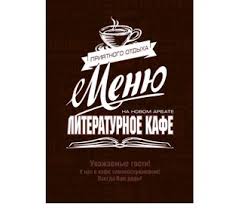 Меню   Приложение 3«КАФЕ ЧИТАЛЬНОЕ»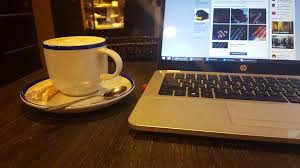 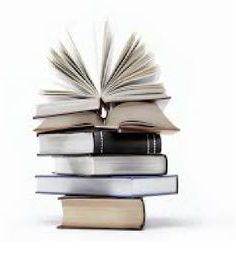 Уважаемые жители  и гости нашего поселенияМы  приглашаем Вас на чашку чая  с увлекательной книгой в руках.В нашем кафе Вы можете просмотреть интересный кинофильм,      получить отдых в релаксационной комнате, воспользоваться услугами интернета. Наши цены Вас  приятно удивят.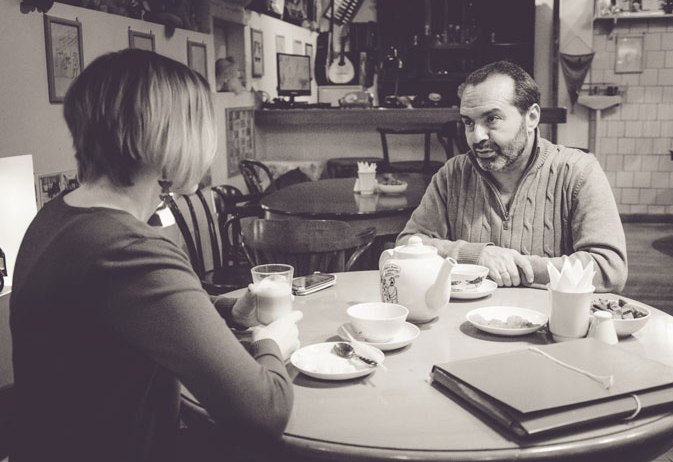 №Наименование оборудования1.Мебель: Столы, стулья, кресла, диваны, пуфики, стеллажи2. Орг. ТехникаНоутбуки, принтер, музыкальный центр, мультимедиа проектор, модемы, книги . 3.Бытовая техника   Пылесос, термопот, посуда.4Дизайнерское оформлениеПортьера, тюль, скатерти,  коврики,5Релаксационное оборудованиеуслугиСебестоимостьЦена  за услугу  Вход  за час2550  Комната релаксации3245 Интернет  услуга2030 Мини- кинотеарт1525Доп. Услуги: распечатка, чай, кофе1525СИЛАНаличие  помещения ( здание бывшего детского сада);Социальная  образованность;3. Организация дополнительного рабочего места;СЛАБОСТЬНедостаток денежных средств;Недостаток оборудования и инвентаря;Недостаточный опыт работы  в сфере услуг.  Недостаточность  специальных знаний  в  области    оказания услугОтсутствие рекламы. ВОЗМОЖНОСТИ1. Личные связи;                                                         2. Помощь семьи;                                                      3.  Спрос на  услуги;                                    4. Расширение  сферы услуг                                            5. Создание дополнительного   рабочего места.ОПАСНОСТИПадение цен на  услуги;Неполучение прибыли;Отсутствие денежных средств у клиентов.На удорожание услуг может повлиять повышение цен   за аренду помещенияп/пСтатья расходов Объем финансирования Объем финансирования Объем финансирования Объем финансирования п/пЦена за ед в руб.Кол-во (шт)Собственные ресурсы (руб)Запрашиваемаясумма (руб.)1диваны60004-24  0002столы25008-20  0003пуфики150010-15 0004стулья80012-9 6005кресла30006-18 0006стеллажи16003-4 8007Ноутбук180008-144 0008принтер120002-240009саббуфер20 0001-2000010мультимедиа проектор, 2400012400011Модем МТС2200817 60012пылесос1200011200013термопот400031200014Барный набор 18 00023600015Ковровое покрытие 600042400016тюль20025 м500017портьера20002550 00018скатерти8008640019Комплект релаксационного оборудовыания100 0001100 00020литература40000Итого:606400№ п/пнаименованиевремяцена1Интернет услуга  60 минут30 рублей2Релаксационная комната 30 минут45 рублей3Просмотр  фильма25 рублей4Распечатка документа, ксерокопия  Один прогон5 рублей5Чашка чая5 рублей6Чашка кофе10 рублей7Ассортимент  кондитерский к чаюВ зависимости от себестоимости 